  დ ა დ გ ე ნ ი ლ ე ბ ა   № 06-01/01ქ. ბათუმი						                               20 იანვარი, 2023 წ.2022-2023  სასწავლო წლის გაზაფხულის სემესტრისათვის ბსუ-ს საგანმანათლებლო პროგრამებზე მობილობის/შიდა მობილობის კონტინგენტის განსაზღვრის შესახებ„უმაღლესი განათლების შესახებ“ საქართველოს კანონის 21-ე მუხლის, ბსუ–ს წესდების მე-8 მუხლის მე-4 პუნქტის, ზუსტ მეცნიერებათა და განათლების ფაკულტეტის დეკანის, პროფ. ლელა თურმანიძის (MES 0 23 0000024923, 14/01/2023), საბუნებისმეტყველო მეცნიერებათა და ჯანდაცვის ფაკულტეტის დეკანის, პროფ. რუსუდან ხუხუნაიშვილის (MES 1 23 0000035274, 17/01/2023), ტურიზმის ფაკულტეტის დეკანის, ასოც. პროფ. ირაკლი კორძაიას (MES 4 23 0000022631, 13/01/2023), იურიდიული და სოციალურ მეცნიერებათა ფაკულტეტის დეკანის, პროფ. ლევან ჯაყელის (MES 6 23 0000037006, 17/01/2023), ჰუმანიტარულ მეცნიერებათა ფაკულტეტის დეკანის,  ასოც. პროფ. თეონა ბერიძის (MES 1 23 0000032439, 16/01/2023), ტექნოლოგიური ფაკულტეტის დეკანის, პროფ. გაიოზ ფარცხალაძის (MES 8 23 0000024868, 14/01/2023), ეკონომიკისა და ბიზნესის ფაკულტეტის დეკანის, პროფ. ნათელა წიკლაშვილის (MES 0 23 0000032753, 16/01/2023) მოხსენებითი ბარათების საფუძველზე, აკადემიურმა საბჭომდ ა ა დ გ ი ნ ა: 1. ბსუ-ს საგანმანათლებლო პროგრამებზე 2022-2023 სასწავლო წლის გაზაფხულის სემესტრის მობილობისთვის/შიდა მობილობისათვის სტუდენტთა კონტინგენტი (ვაკანტური ადგილები) განისაზღვროს დანართი 1–ის შესაბამისად.2. დადგენილების შესრულებაზე კონტროლი განახორციელოს რექტორის მოადგილემ, პროფესორმა ანზორ ბერიძემ.3. დადგენილება დაეგზავნოს ბსუ-ს ფაკულტეტებს (დეკანს, ხარისხის უზრუნველყოფის სამსახურის უფროსს, დარგობრივი დეპარტამენტების ხელმძღვანელებს),  ხარისხის უზრუნველყოფის სამსახურის ხელმძღვანელს, რექტორის მოადგილეებს, ადმინისტრაციის ხელმძღვანელს, სასწავლო  პროცესის დეპარტამენტს, საქმისწარმოების სამსახურს (კანცელარიას) და საინფორმაციო ტექნოლოგიების სამსახურს.4. დადგენილება ამოქმედდეს ხელმოწერისთანავე.5. დადგენილება შეიძლება გასაჩივრდეს მისი ვებგვერდზე გამოქვეყნებიდან ერთი თვის ვადაში ბათუმის საქალაქო სასამართლოში (ქ. ბათუმი, სტეფანე ზუბალაშვილის №30).აკადემიური საბჭოს თავმჯდომარე,რექტორი, პროფესორი			                                                             მერაბ ხალვაში„2022-2023 სასწავლო წლის გაზაფხულის სემესტრისათვის ბსუ-ს საგანმანათლებლო პროგრამებზე მობილობის/შიდა მობილობის კონტინგენტის განსაზღვრის შესახებ”ბსუ-ს აკადემიური საბჭოს 2023 წლის 20 იანვრის №06-01/01 დადგენილებისდანართი 1.ზუსტ მეცნიერებათა და განათლების ფაკულტეტიიურიდიული  და სოციალურ მეცნიერებათა ფაკულტეტიტურიზმის  ფაკულტეტიჰუმანიტარულ მეცნიერებათა ფაკულტეტიტექნოლოგიური ფაკულტეტიეკონომიკისა და ბიზნესის ფაკულტეტისაბუნებისმეტყველო მეცნიერებათა და ჯანდაცვის ფაკულტეტი 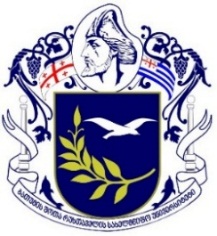 საჯარო სამართლის იურიდიული პირი -ბათუმის შოთა რუსთაველის სახელმწიფო უნივერსიტეტისაკადემიური საბჭოNსპეციალობაშიდა მობილობაშიდა მობილობაშიდა მობილობაშიდა მობილობაგარე მობილობაგარე მობილობაგარე მობილობაგარე მობილობაNსპეციალობაერთსაფეხურიანიბაკალავრიატიმაგისტრატურადოქტორანტურაერთსაფეხურიანიბაკალავრიატიმაგისტრატურადოქტორანტურა1კომპიუტერული მეცნიერება342მათემატიკა333ფიზიკა334დაწყებითი საფეხურის მასწავლებლის მომზადების საბაკალავრო-სამაგისტრო ინტეგრირებული პროგრამა335განათლების ადმინისტრირება33Nსპეციალობაშიდა მობილობაშიდა მობილობაშიდა მობილობაშიდა მობილობაგარე მობილობაგარე მობილობაგარე მობილობაგარე მობილობაNსპეციალობაერთსაფეხურიანიბაკალავრიატიმაგისტრატურადოქტორანტურაერთსაფეხურიანიბაკალავრიატიმაგისტრატურადოქტორანტურა1ფსიქოლოგია352საერთაშორისო ურთიერთობები333სამართალმცოდნეობა554საჯარო მმართველობა33Nსპეციალობაშიდა მობილობაშიდა მობილობაშიდა მობილობაშიდა მობილობაგარე მობილობაგარე მობილობაგარე მობილობაგარე მობილობაNსპეციალობაერთსაფეხურიანიბაკალავრიატიმაგისტრატურადოქტორანტურაერთსაფეხურიანიბაკალავრიატიმაგისტრატურადოქტორანტურა1ტურიზმი310Nსპეციალობაშიდა მობილობაშიდა მობილობაშიდა მობილობაშიდა მობილობაგარე მობილობაგარე მობილობაგარე მობილობაგარე მობილობაNსპეციალობაერთსაფეხურიანიბაკალავრიატიმაგისტრატურადოქტორანტურაერთსაფეხურიანიბაკალავრიატიმაგისტრატურადოქტორანტურა1ფილოსოფია33332ციფრული მედია და ინოვაციები4Nსპეციალობაშიდა მობილობაშიდა მობილობაშიდა მობილობაშიდა მობილობაგარე მობილობაგარე მობილობაგარე მობილობაგარე მობილობაNსპეციალობაერთსაფეხურიანიბაკალავრიატიმაგისტრატურადოქტორანტურაერთსაფეხურიანიბაკალავრიატიმაგისტრატურადოქტორანტურა1მშენებლობა352ელექტრონიკა, ტელეკომუნიკაცია და ინტერნეტინჟინერია333არქიტექტურა 334აგრარული ტექნოლოგიები335სამოქალაქო და სამრეწველო მშენებლობა336ნავთობისა და გაზის ინჟინერია3(პირველი და მეორე სასწ. წლისათვის)3(პირველი და მეორე სასწ. წლისათვის)Nსპეციალობაშიდა მობილობაშიდა მობილობაშიდა მობილობაშიდა მობილობაგარე მობილობაგარე მობილობაგარე მობილობაგარე მობილობაNსპეციალობაერთსაფეხურიანიბაკალავრიატიმაგისტრატურადოქტორანტურაერთსაფეხურიანიბაკალავრიატიმაგისტრატურადოქტორანტურა1.ეკონომიკა31532ბიზნესის ადმინისტრირება9110313ფინანსები და საბანკო საქმე13Nსპეციალობაშიდა მობილობაშიდა მობილობაშიდა მობილობაშიდა მობილობაგარე მობილობაგარე მობილობაგარე მობილობაგარე მობილობაNსპეციალობაერთსაფეხურიანიბაკალავრიატიმაგისტრატურადოქტორანტურაერთსაფეხურიანიბაკალავრიატიმაგისტრატურადოქტორანტურა1ბიოლოგია332ეკოლოგია323გეოგრაფია324ქიმია325ფარმაცია336ფიზიკური მედიცინა და სამედიცინო რეაბილიტაცია337სტომატოლოგია358მედიცინა359ბიოლოგია (გენეტიკა; ბიომრავალფეროვნება;  ჰიდრობიოლოგია)1110ფიზიკური გეოგრაფია, და გარემოს მდგრადი განვითარება1111ქიმია (ბუნებრივ ნაერთთა  ორგანული ქიმია, ქიმიური ექსპერტიზა; მემბრანული პროცესების ფიზიკური ქიმია)1112ეკოლოგია1113ბიოლოგია214ბუნებრივ ნაერთთა ანალიზი1